*все мероприятия проводятся бесплатно, поступление на бюджет! Студентам предоставляется общежитие и выплачивается стипендия. Студенты оплачивают только почтовые расходы и оплату за свой проезд до вуза.КАК ПОСТУПИТЬ В ЛУЧШИЙ РОСИЙСКИЙ ВУЗ НА БЮДЖЕТ в 2020 г.?(пошаговая инструкция)КАК ПОСТУПИТЬ В ЛУЧШИЙ РОСИЙСКИЙ ВУЗ НА БЮДЖЕТ в 2020 г.?(пошаговая инструкция)КАК ПОСТУПИТЬ В ЛУЧШИЙ РОСИЙСКИЙ ВУЗ НА БЮДЖЕТ в 2020 г.?(пошаговая инструкция)КАК ПОСТУПИТЬ В ЛУЧШИЙ РОСИЙСКИЙ ВУЗ НА БЮДЖЕТ в 2020 г.?(пошаговая инструкция)КАК ПОСТУПИТЬ В ЛУЧШИЙ РОСИЙСКИЙ ВУЗ НА БЮДЖЕТ в 2020 г.?(пошаговая инструкция)КАК ПОСТУПИТЬ В ЛУЧШИЙ РОСИЙСКИЙ ВУЗ НА БЮДЖЕТ в 2020 г.?(пошаговая инструкция)1.Зарегистрируйся в Гугл-Анкете на сайте ОФ «Единство»;2. Выбери в Анкете те вузы, в которых тебе интересны направления обучения;   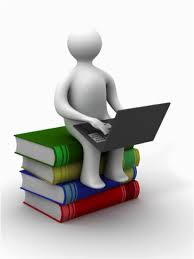 Мы сформируем группу в WhatsApp по каждому вузу, пригласим в нее тебя и включим в нее представителя вуза, который ответит на все интересующие тебя вопросы.             ОФ «Единство»:              http://ed.kyrg.info/     раб. тел: +996 312 88 39 66;     моб. тел: +996 550 76 04 09;3. Лично участвуй во всех встречах - презентациях образовательных программ вузов, чтобы больше узнать о вузах-партнерах, льготах для абитуриентов из Кыргызстана, побеседуй с представителями вузов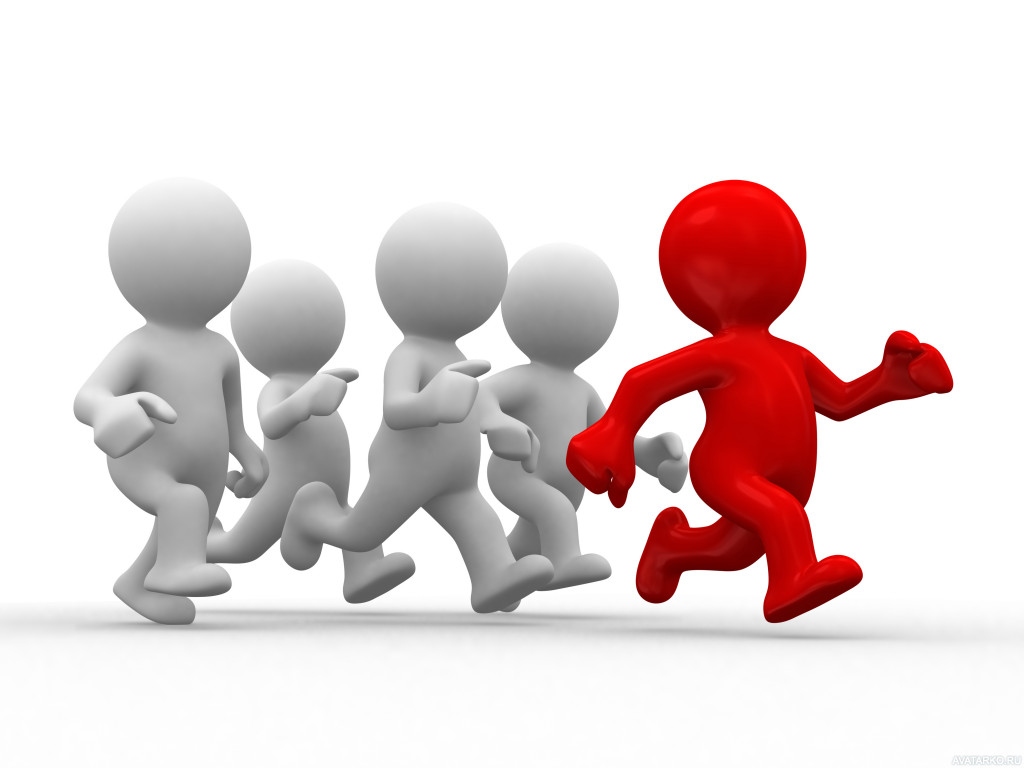 4. Участвуй в интеллектуальных конкурсах, экзаменах и Олимпиадах вузов (в каждый вуз сдается по 3 предмета)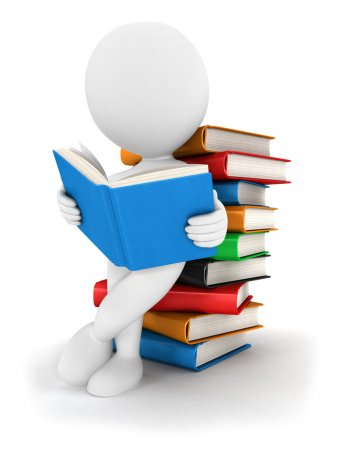 5. ОФ «Единство» оповестит тебя о результатах экзаменов и предоставит список документов, необходимых для поступления в вуз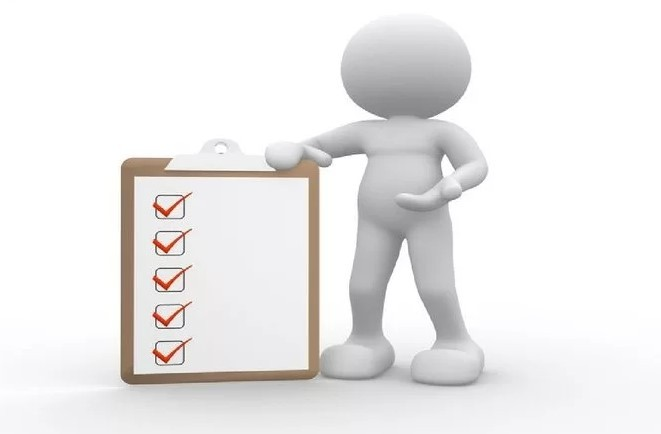 6. Подай документы через ОФ «Единство» для зачисления в вузы-партнеры РФ - сотрудники Фонда помогут тебе, окажут необходимые консультации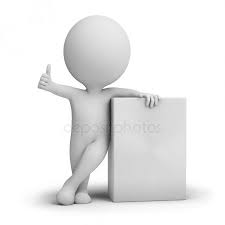 7. ОФ «Единство» организует группы для централизованной отправки в вуз. Приезжай одной командой с ребятами из КР!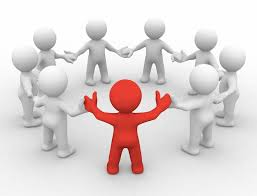 1.Зарегистрируйся в Гугл-Анкете на сайте ОФ «Единство»;2. Выбери в Анкете те вузы, в которых тебе интересны направления обучения;   Мы сформируем группу в WhatsApp по каждому вузу, пригласим в нее тебя и включим в нее представителя вуза, который ответит на все интересующие тебя вопросы.             ОФ «Единство»:              http://ed.kyrg.info/     раб. тел: +996 312 88 39 66;     моб. тел: +996 550 76 04 09;г. Бишкек (даты и формат встречи будут выложены в группах WhatsApp)Бишкек (даты и формат экзаменов будут выложены в группах WhatsApp)Май-Июнь  (будут выложены в группах WhatsApp) Июнь(информация о месте, времени приема документов будет выложена в группах WhatsApp)Август, 2020 г.1.Зарегистрируйся в Гугл-Анкете на сайте ОФ «Единство»;2. Выбери в Анкете те вузы, в которых тебе интересны направления обучения;   Мы сформируем группу в WhatsApp по каждому вузу, пригласим в нее тебя и включим в нее представителя вуза, который ответит на все интересующие тебя вопросы.             ОФ «Единство»:              http://ed.kyrg.info/     раб. тел: +996 312 88 39 66;     моб. тел: +996 550 76 04 09;г. Ош (даты и формат встречи будут выложены в группах WhatsApp)г. Ош (даты и формат экзаменов будут выложены в группах WhatsApp)Май-Июнь  (будут выложены в группах WhatsApp) Июнь(информация о месте, времени приема документов будет выложена в группах WhatsApp)Август, 2020 г.